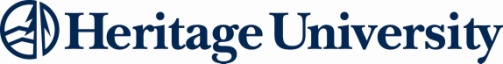 Make-up and Accommodations Test Instruction FormLocated in the ASC in the Kathleen Ross CenterContact: Irma DePrieto, Director of Testing Center, (509) 865-8537 TestingCenter@heritage.eduInstructor: Please fill out this form and submit it to the Testing Center in person or by e-mail. One form for each exam is required. Tests will not be administered after the deadline date. All exam materials will be returned to the instructor a week after the deadline date. The student must schedule make-up or accommodated exams with the Testing Center within the time frame specified by the instructor. This service is offered on Fridays 8:30 am to 6:00 pm. The Testing Center will consider alternative days/times as time and space allows.Instructor Pick up:Instructor Name (Print):____________________________________	Instructor Signature: _____________________________________Date: ____________________						Testing Staff Signature: __________________________________Course and Instructor InformationInstructor Name: Course Name: Semester: Email: Course/Section #: Testing InstructionsTime Limit: Begin offering Test: Stop offering Test: Return completed test via: Students can use:Books			Calculator		Internet		E-Book		Notes			Other: Limitations:Additional Comments/Instructions: Additional Comments/Instructions: Test TypeMake up Quiz/Exam
Regular Quiz/Exam
Final ExamIWA Online Quiz/Exam
OtherInstructor: Please list students expected to take the make-up or accommodated exam in the student name column. Leave other fields blank for Testing Center staff use.Instructor: Please list students expected to take the make-up or accommodated exam in the student name column. Leave other fields blank for Testing Center staff use.Instructor: Please list students expected to take the make-up or accommodated exam in the student name column. Leave other fields blank for Testing Center staff use.Instructor: Please list students expected to take the make-up or accommodated exam in the student name column. Leave other fields blank for Testing Center staff use.Instructor: Please list students expected to take the make-up or accommodated exam in the student name column. Leave other fields blank for Testing Center staff use.Instructor: Please list students expected to take the make-up or accommodated exam in the student name column. Leave other fields blank for Testing Center staff use.Instructor: Please list students expected to take the make-up or accommodated exam in the student name column. Leave other fields blank for Testing Center staff use.Instructor: Please list students expected to take the make-up or accommodated exam in the student name column. Leave other fields blank for Testing Center staff use.Student NameStudent SignatureDateStarted at:Turned in at:Signed in by:Signed out by:ID Verified